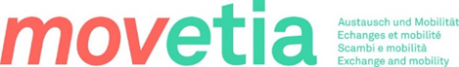 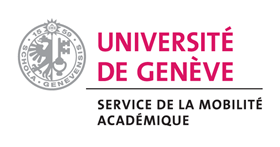 Swiss-European Mobility Programme – Student Mobility for StudiesLearning Agreement – Plan d’étudesAcademic year 2022-2023The purpose of the Learning Agreement is to provide a transparent and efficient preparation of the study period abroad and to ensure that the student will receive recognition in his/her degree for the courses successfully completed abroad. By signing this document, the student, the home institution and the host institution confirm that they approve the Learning Agreement and that they will comply with all the arrangements agreed by all parties. Home and host institutions undertake to apply all the principles of the Erasmus Charter for Higher Education and/or the SEMP Charter relating to mobility for studies (and potential principles agreed in the Inter-institutional Agreement). The host institution confirms that the courses listed in Table A are in line with its course catalogue and should be available to the student. The home institution commits to recognise all the ECTS credits or equivalent units gained at the host institution for the successfully completed courses and to count them towards the student’s degree as described in Table B. Any exceptions to this rule are documented in an annex of this Learning Agreement and agreed by all parties. The student and the host institution will communicate to the home institution any problems or changes regarding the courses to be attended, responsible persons and/or study period.General informationDetails of student  First and last name:	Date of birth (dd/mm/yyyy):	E-mail (de l’UNIGE):	Study cycle (BA, MA, PhD): 	Details of the home institution (UNIGE)Name:	Faculty/department or study programme: 	Erasmus Code (if applicable): 	City, country: 	First and last name of contact person:	(academic advisor – conseiller/ère académique de votre faculté à l’UNIGE)E-mail:	Details of the host institution (Université d’accueil)Name:	Faculty/department or study programme: 	Erasmus Code (to be filled by host institution): City, country: 	First and last name of contact person:	E-mail: 	Planned period of the mobility (study courses)from  to  [dd/mm/yyyy]Before the mobility period: courses to be attended and recognitionTable A states the courses to be attended at the host institution and the number of ECTS credits (or equivalent) to be awarded upon successful completion. Table B can be used to state either an exact equivalence between course units if applicable (place them on the same line), or another level of equivalence for several completed course units (e.g. module, subject, whole study programme, etc.), as well as the ECTS credits (or equivalent) to be recognized by the home institution.CommitmentIdeally, all parties must sign the Learning Agreement before the start of the mobility. It is not compulsory to circulate a paper document to collect original signatures. Scanned copies of signatures or digital signatures may be accepted, depending on the national legislation or institutional regulations.StudentPlace, date: ________Signature: Responsible contact person at UNIGE (academic advisor - conseiller/ère académique)Place, date: ________Signature: Responsible contact person at the host institution (Université d’accueil)Place, date: ________Signature: During the mobility period: exceptional changesExceptional changes to the courses listed in Table A have to be approved by e-mail or signature by the student, the responsible person in the home institution and the responsible person in the host institution. Any changes should be clearly documented either by filling in Tables A2 and B2 below or as an annex to this Learning Agreement (e.g. e-mail exchange, new Learning Agreement, list of courses delivered by the host institution) and should be done as early as possible after the beginning of the courses.Table A: Courses to be attended at the host institutionTable A: Courses to be attended at the host institutionTable B: Recognition at the home institutionTable B: Recognition at the home institutionCourse unit code (if any) and title (as indicated in the catalogue of the host institution)Credits(ECTS or equivalence)Course unit code (if any) title (as indicated in the catalogue of the home institution) or other level of equivalenceCredits(ECTS or equivalence)TotalTotalWeb link to the course catalogue at the host institution describing the learning outcomes: [web link to the relevant information]Web link to the course catalogue at the host institution describing the learning outcomes: [web link to the relevant information]Web link to the course catalogue at the host institution describing the learning outcomes: [web link to the relevant information]Web link to the course catalogue at the host institution describing the learning outcomes: [web link to the relevant information]Table A2: Courses to be attended at the host institutionTable A2: Courses to be attended at the host institutionTable A2: Courses to be attended at the host institutionTable B2: Recognition at the home institutionTable B2: Recognition at the home institutionTable B2: Recognition at the home institutionCourse unit code (if any) and title (as indicated in the catalogue of the host institution)Credits(ECTS or equivalence)Deleted or added unit?(+ / -)Course unit code (if any) title(as indicated in the catalogue of the home institution)or other level of equivalenceCredits(ECTS or equivalence)Deleted or added unit?(+ / -)TotalTotalWeb link to the course catalogue at the host institution describing the learning outcomes: [web link to the relevant information]Web link to the course catalogue at the host institution describing the learning outcomes: [web link to the relevant information]Web link to the course catalogue at the host institution describing the learning outcomes: [web link to the relevant information]Web link to the course catalogue at the host institution describing the learning outcomes: [web link to the relevant information]Web link to the course catalogue at the host institution describing the learning outcomes: [web link to the relevant information]Web link to the course catalogue at the host institution describing the learning outcomes: [web link to the relevant information]